Предлагаем вам  совместно с ребенкомпогрузиться в увлекательный мир знаний, выполняя несложные задания и просматривая обучающие материалы.Подготовка к обучению грамоте Тема «Буква Л и звук [Л']»Уважаемые родители, перед нами с вами стоит цель: Продолжать знакомить детей с миром звуков и слов, знакомиться с буквой Л и звуком [л] - [л'], закреплять зрительный образ буквы.Вместе с ребенком получаем массу положительных эмоций от общения друг с другом.Спросите у детей, какие согласные звуки они уже знают? Почему их называют согласными?Проведите с детьми артикуляционную гимнастику с помощью наших карточек-подсказок.- «Почистить верхние зубы»: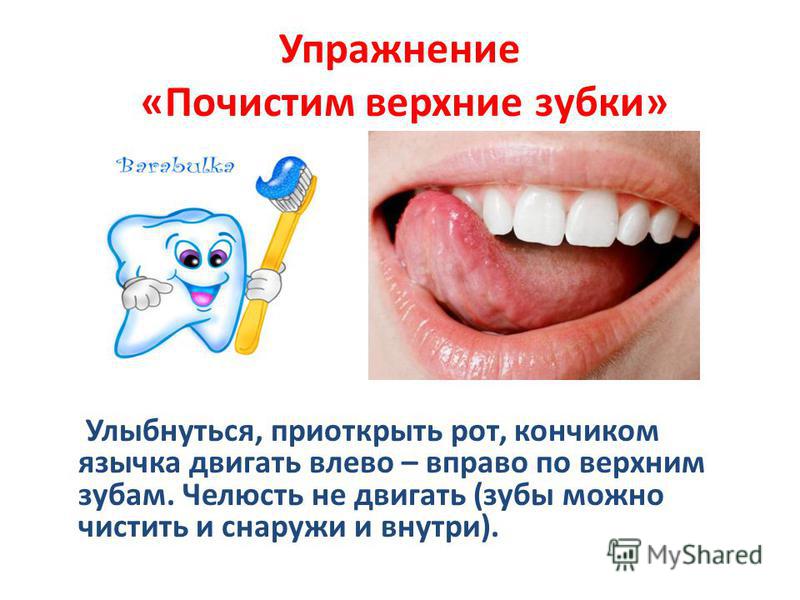 - «Парус»: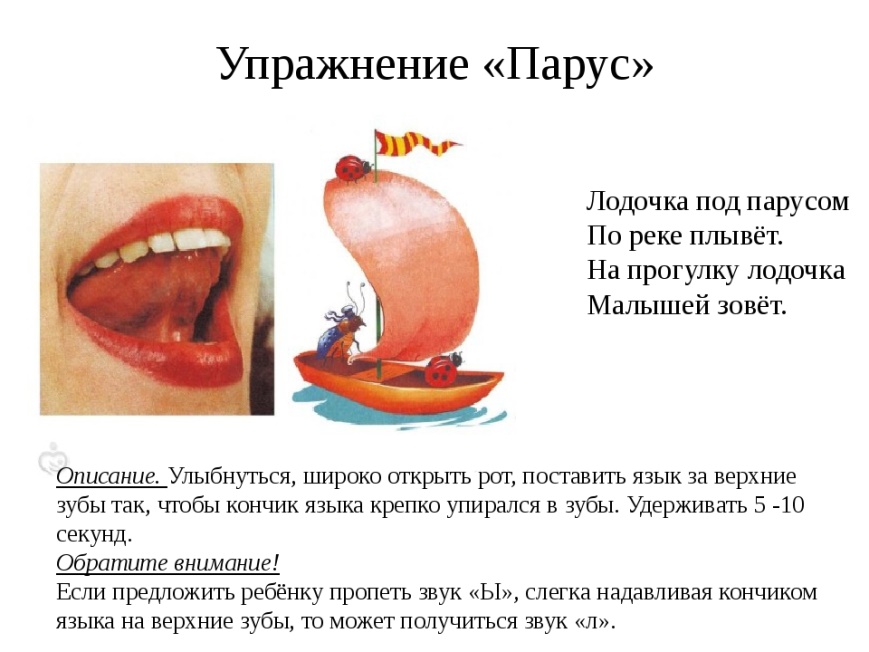 - «Качели»: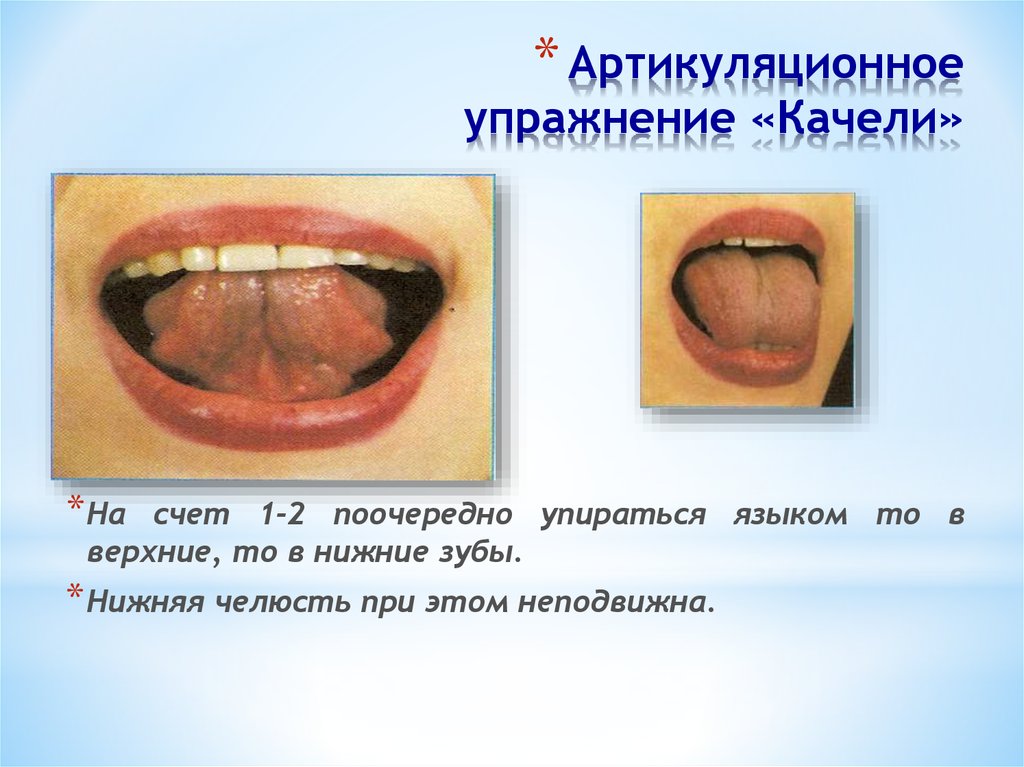 - «Вкусное варенье»: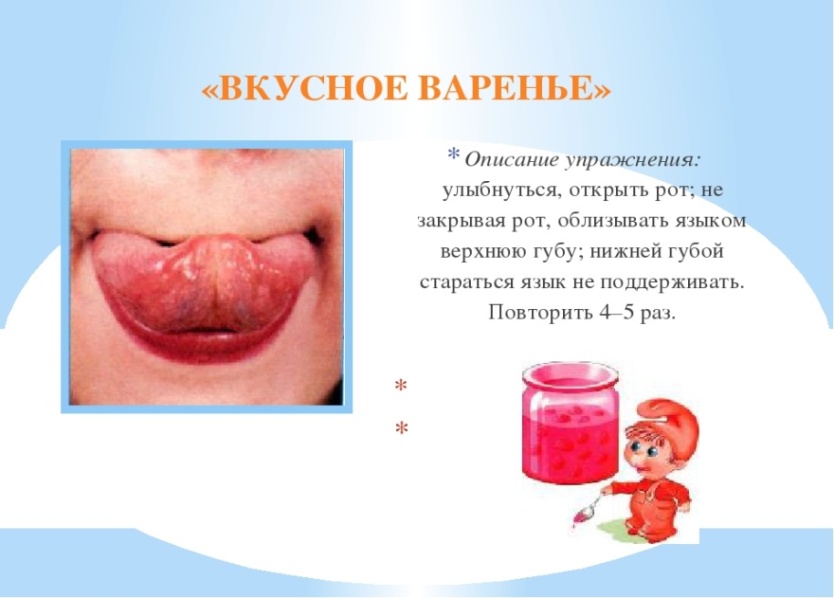 - «Лошадка»: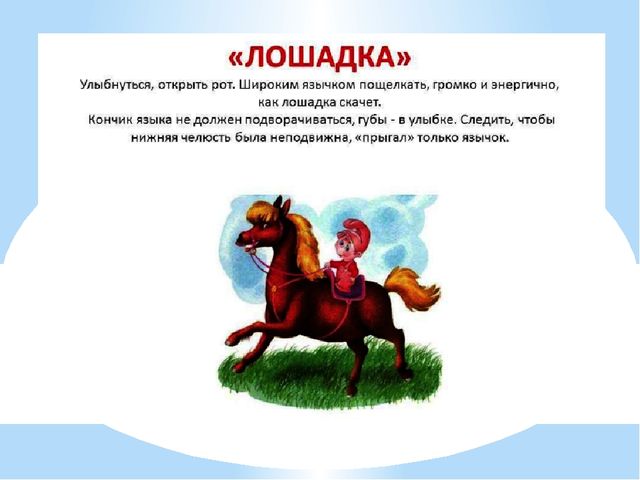 - «Маляр»: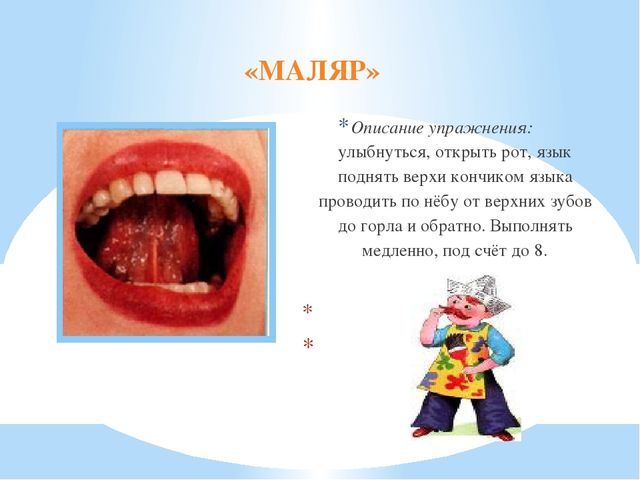 Предлагаем вам просмотреть обучающий мультфильм: https://www.youtube.com/watch?v=utC3XxisJr0Сейчас мы вам предлагаем загадать детям загадки.На потолке висит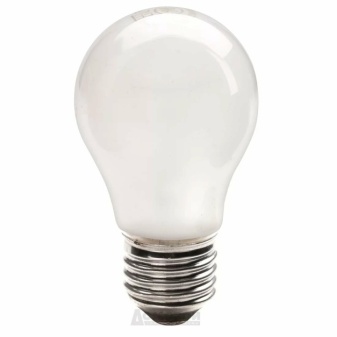 На нас глядит. (лампочка)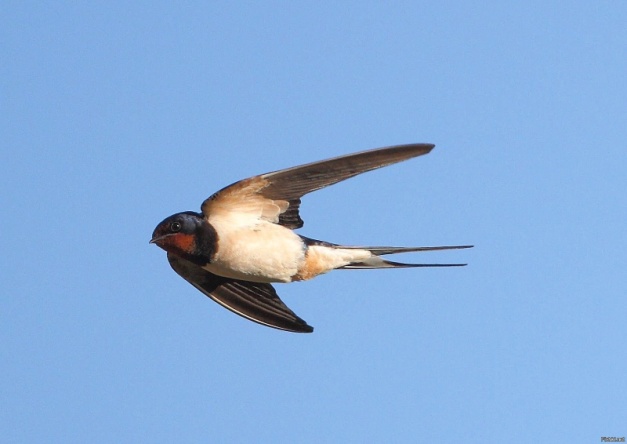 Кто приклеил майским днемРукавичку над окном,Поселил в нее жильцов,Непоседливых птенцов. (ласточка)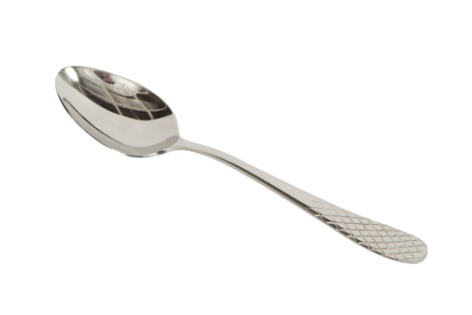 Сама не ем, а людей кормлю. (ложка)Сидит дед во сто шуб одет,Кто его раздеваетТот слезы проливает. (лук).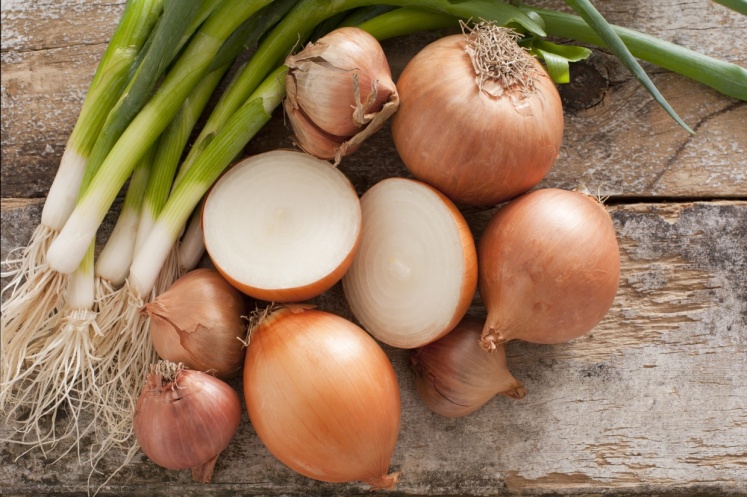 Произносите название картинок еще раз. - С какого звука начинаются слова? (со звука [л])Произносите звук [л].А теперь предложите ребенку произнести звук «л», проследите за правильностью произношения.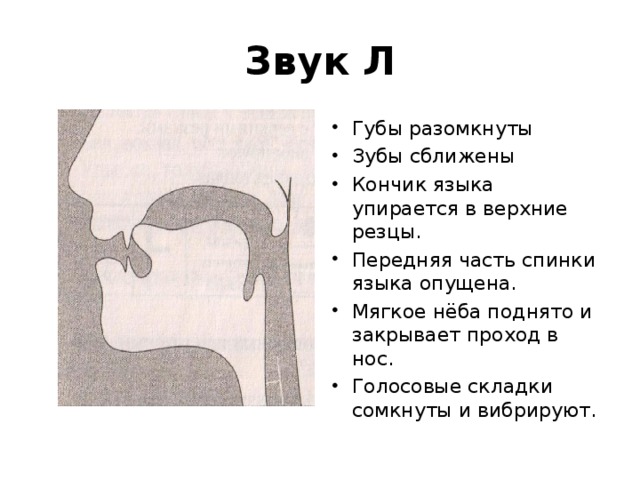 Расскажите, какой звук [л]? (твердый, звонкий, согласный)- У звука [л] есть младший брат мягкий звук [л'].Поиграйте с ребенком в игру «Сигнальщики»:Звук «л» обозначьте синим кружочком цветной бумаги, а звук «ль» зеленым кружочком. Вы произносите слоги, а дети должны поднять сигнал синего или зеленого цвета (ла, ло, ли, лу, ле, ля, лы и т.д.)Говорите правильно. Словообразование и употребление притяжательных прилагательных с суффиксами –ий, -ья, -ье, ьи .Лиса – лисий, лисья, лисье, лисьи.Белка – беличий, беличья, беличье, беличьи.Волк – волчий, волчья, волчье, волчьи.Игра: «Исправь ошибки Незнайки:Прочитайте детям по очереди предложения, предложите детям, как правильно должно произноситься.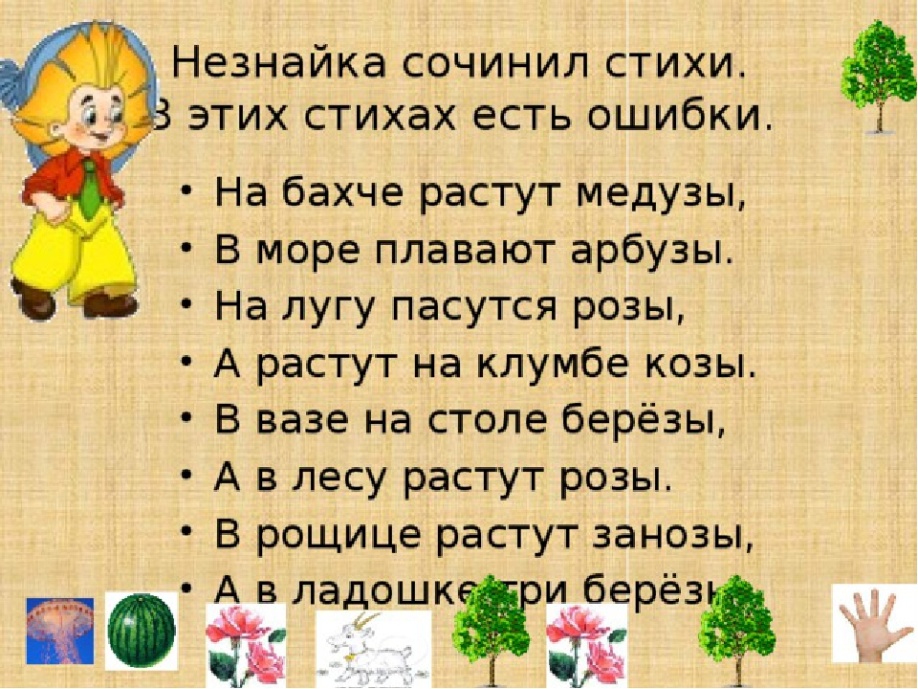 Динамическая пауза. «Игра «Летает – не летает»:Кто летит, кто не летит?Кто ответит без подсказок,  Тот в игре и победит.Предложите детям слова, чтобы они ответили, что из этого летает, а что не летает: Самолет, лесенка, лебедь, лось, лодка, пеликан, лиса, вертолет, олень, мотылек.Знакомство с буквой «Л».- Звук «л» на письме обозначается буквой «Л».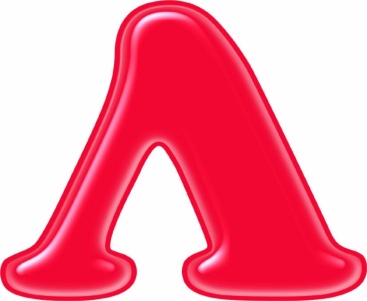 - На что похожа буква «Л»?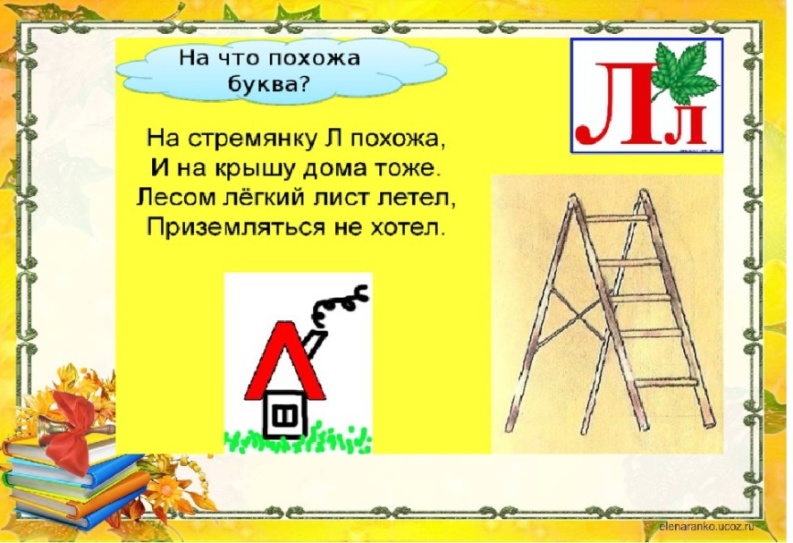 - Из скольких элементов состоит буква?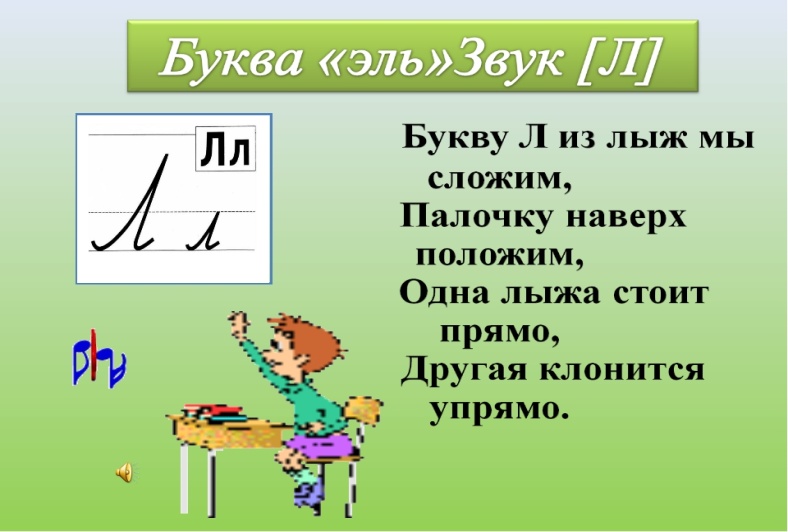 Прорисуйте вместе с ребенком букву в воздухе.Пальчиковая гимнастика «Составим букву из пальцев».Предложите детям составить букву "Л" из пальцев.- Ребята, буква «Л» любила гулять по весеннему лесу и встречаться с гласными буквами. Предложите детям прочитать слоги.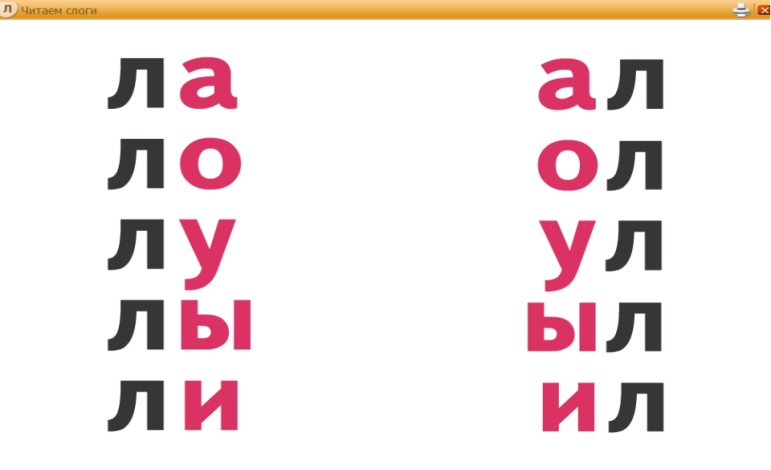 Надеемся, что вам понравилось заниматься вместе.До следующих встреч!С уважением, педагоги МБДОУ ДС «Чебурашка» г. Волгодонска